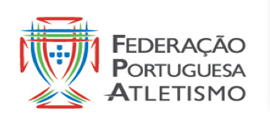 SISTEMA DE CERTIFICAÇÃO FPAAnexo 1 - Comunicação à FPA de início de construção de instalação de AtletismoEste formulário deve ser enviado para: FEDERAÇÃO PORTUGUESA DE ATLETISMOAo cuidado de: gabineteapoio@fpatletismo.ptLargo da Lagoa 15B – 2795-538 – Linda-a-VelhaTel: (+351) 214146020 - Fax: (+351) 214146021Instalação de AtletismoInstalação de AtletismoNome da Instalação:   Morada:   Localidade:   Código postal:   Freguesia:   Concelho:Coordenadas GPS (meta)    Proprietário da instalação:   Telefone:   Fax:Email:   Morada do proprietário:   Localidade:   Código postal:   E-mail:   Associação de Atletismo: Empresa que executa a construção da instalação de atletismoEmpresa que executa a construção da instalação de atletismoNome da empresaNome do responsável:Cargo:Morada:Telefone:Telemóvel:   Fax:   E-mail:Data prevista para início da construção:Data prevista para conclusão da construção:Data da informação à FPA:Dados da instalação de atletismoDados da instalação de atletismoAr livre/Pista coberta/teto amovível:Nº lugares sentados:Capacidade total:Layout da instalação de atletismoLayout da instalação de atletismoLayout da instalação de atletismoLayout da instalação de atletismoLayout da instalação de atletismoLayout da instalação de atletismoPista standard de 400 mPista standard de 400 mS  NOutraOutraOutra     mNúmero de corredores ovais Número de corredores ovais Número de corredores na reta da metaNúmero de corredores na reta da metaNúmero de corredores na reta da metaVala de água para ObstáculosVala de água para ObstáculosS  N Interior  Exterior Interior  Exterior Interior  Exterior Interior  ExteriorSetores de saltos horizontaisSetores de saltos horizontais      totalZona de queda (areia)  dois lados um lado centro Setores de salto em alturaSetores de salto em alturaSetores para salto com varaSetores para salto com vara      totalCorredor dois lados um lado centro Setores para lançamento do pesoSetores para lançamento do pesoSetores para lançamentos do disco e martelo combinadosSetores para lançamentos do disco e martelo combinadosSetores para lançamentos do disco e martelo combinadosSetores para lançamentos do disco e martelo combinadosSetores para lançamentos do disco e martelo combinadosSetores para lançamentos do disco e martelo combinadosSetores só para lançamento do discoSetores só para lançamento do discoSetores só para lançamento do marteloSetores só para lançamento do marteloSetores só para lançamento do marteloSetores para lançamento do dardoSetores para lançamento do dardoIntalações de apoio à competição permanentes na instalação de atletismo(p.ex. ginásio, fisioterapia, sala de recuperação para atletas…) Intalações de apoio à competição permanentes na instalação de atletismo(p.ex. ginásio, fisioterapia, sala de recuperação para atletas…) Intalações de apoio à competição permanentes na instalação de atletismo(p.ex. ginásio, fisioterapia, sala de recuperação para atletas…) Intalações de apoio à competição permanentes na instalação de atletismo(p.ex. ginásio, fisioterapia, sala de recuperação para atletas…) Intalações de apoio à competição permanentes na instalação de atletismo(p.ex. ginásio, fisioterapia, sala de recuperação para atletas…) Intalações de apoio à competição permanentes na instalação de atletismo(p.ex. ginásio, fisioterapia, sala de recuperação para atletas…)      m²Instalações de apoio aos espetadores (indicar número máximo de espetadores)Instalações de apoio aos espetadores (indicar número máximo de espetadores)Instalações de apoio aos espetadores (indicar número máximo de espetadores)Instalações de apoio aos espetadores (indicar número máximo de espetadores)Instalações de apoio aos espetadores (indicar número máximo de espetadores)Instalações de apoio aos espetadores (indicar número máximo de espetadores)Obs:Zona de aquecimentoZona de aquecimentoZona de aquecimentoZona de aquecimentoZona de aquecimentoExiste pista de aquecimentoExiste pista de aquecimentoExiste pista de aquecimentoExiste pista de aquecimentoExiste pista de aquecimentoS  NPavimento sintético idêntico à pista principalPavimento sintético idêntico à pista principalPavimento sintético idêntico à pista principalPavimento sintético idêntico à pista principalPavimento sintético idêntico à pista principalS  NPerímetro da pista                                                m           Perímetro da pista                                                m           Nº de corredores ovais / Nº corredores na retaNº de corredores ovais / Nº corredores na reta      o/       r      o/       rSaltos                                          AlturaSaltos                                          Altura      Vara      Comprimento      Triplo-salto      Triplo-saltoLançamentos    noutro local           PesoLançamentos    noutro local           Peso      Disco      Martelo      Dardo      DardoSe não há pista de aquecimento, tem um local próximo ou campo disponível?Se não há pista de aquecimento, tem um local próximo ou campo disponível?Se não há pista de aquecimento, tem um local próximo ou campo disponível?Se não há pista de aquecimento, tem um local próximo ou campo disponível?Se não há pista de aquecimento, tem um local próximo ou campo disponível?S  NSe sim qual a área?Se sim qual a área?      Comprimento x       Largura      Comprimento x       Largura      Comprimento x       Largura      Comprimento x       LarguraInstalações de apoio permanentes na zona de aquecimentoInstalações de apoio permanentes na zona de aquecimentoInstalações de apoio permanentes na zona de aquecimentoInstalações de apoio permanentes na zona de aquecimentoInstalações de apoio permanentes na zona de aquecimento     m²Obs:Pavimento sintético propostoPavimento sintético propostoPavimento sintético propostoPavimento sintético propostoPavimento sintético propostoVer lista :  https://www.worldathletics.org/about-iaaf/documents/technical-informationVer lista :  https://www.worldathletics.org/about-iaaf/documents/technical-informationVer lista :  https://www.worldathletics.org/about-iaaf/documents/technical-informationVer lista :  https://www.worldathletics.org/about-iaaf/documents/technical-informationVer lista :  https://www.worldathletics.org/about-iaaf/documents/technical-informationNome do produto de pavimento sintético Nome do fabricante Número de certificaçãoEspessura absolutaEspessura absoluta     mmEmpresa instaladoraMoradaData da instalação do pavimentoEmailData:Nome:Assinatura: